Sklepy i lokale usługowe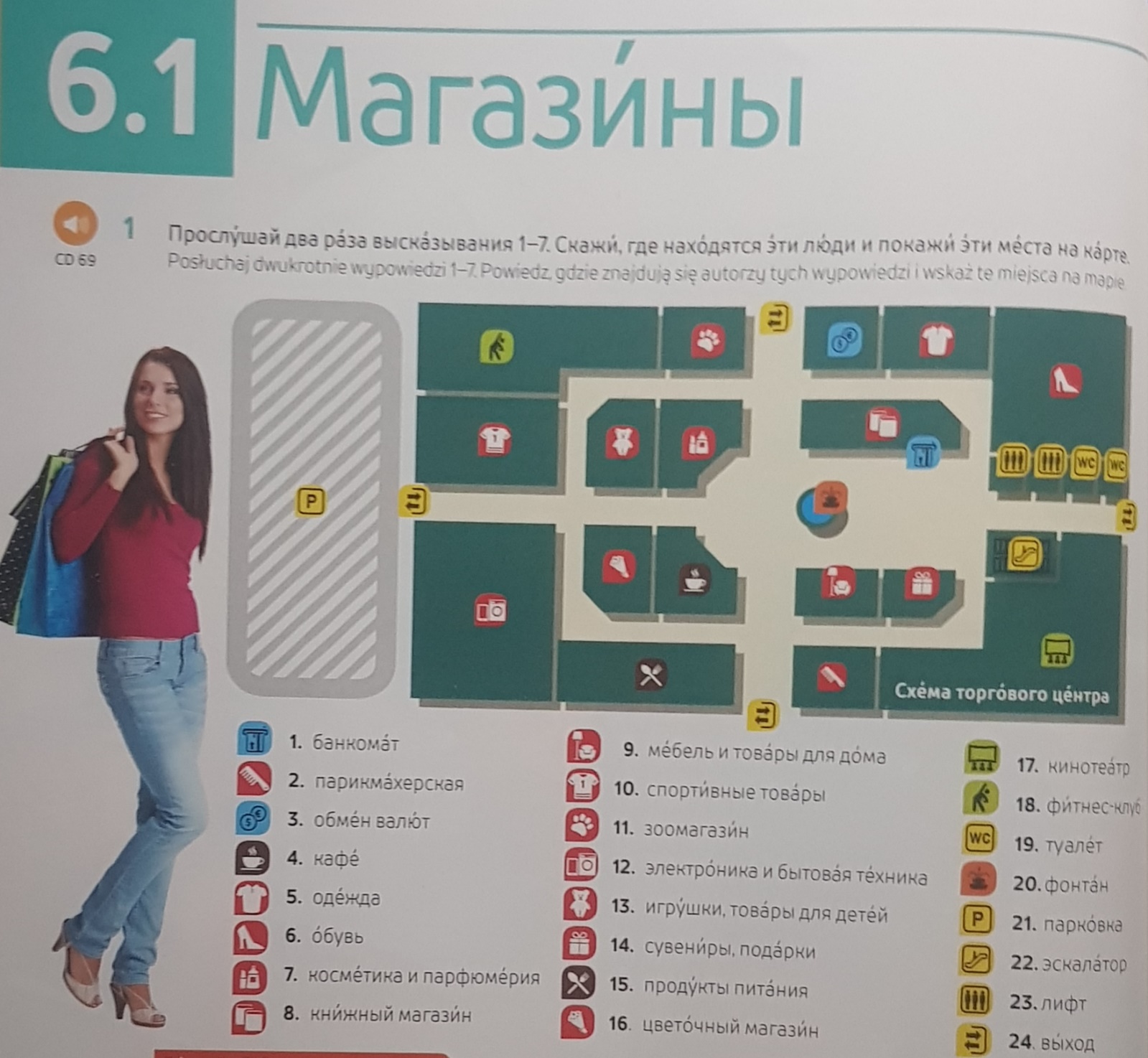 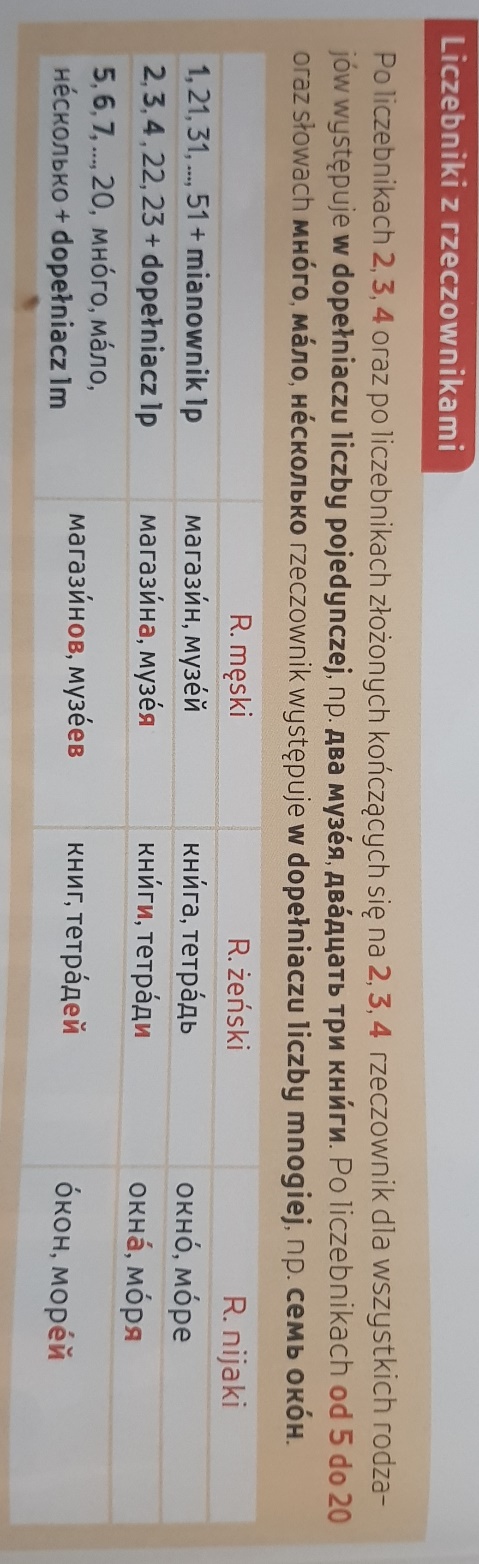 